Hi this is a test document to see that we have correct font. Testing times new roman FontTesting Cambria FontTesting Garamond Font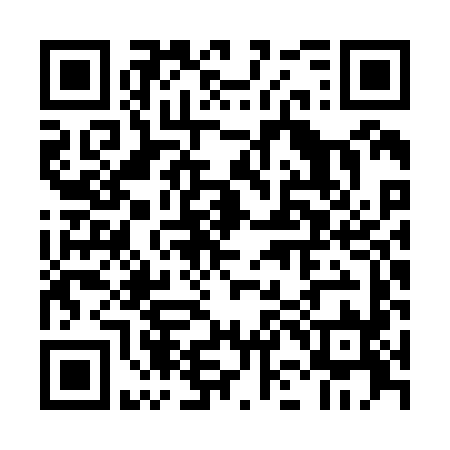 This is now the bottom of the image.